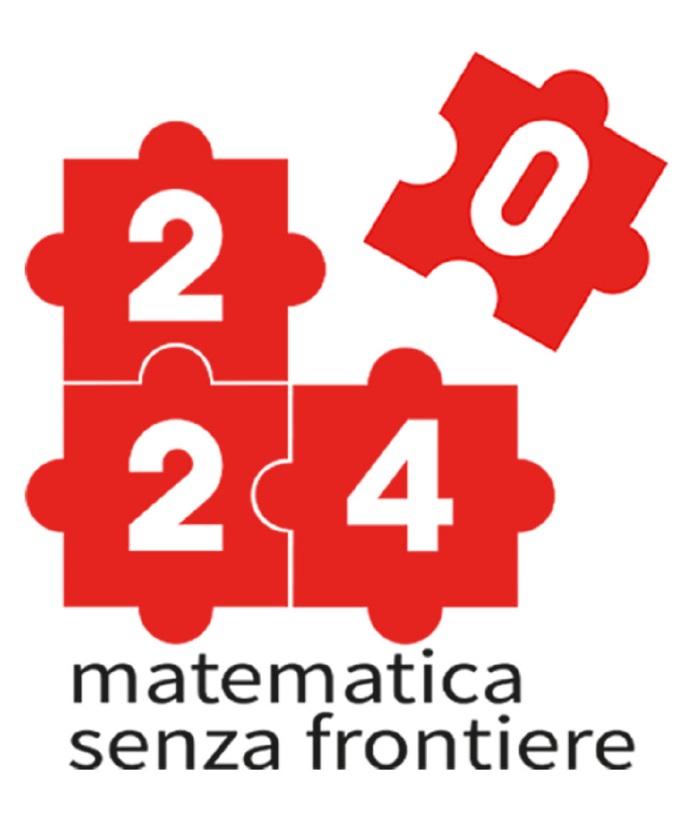 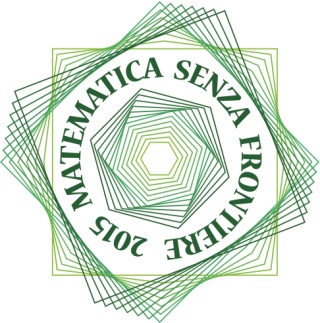 SI ATTESTA CHEl’allievo/a ……………………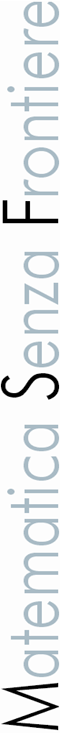 della classe…..…..……….dell’ Istituto……………………………………………….………..di…………………………………………………………...…….…..….ha partecipato alla Competizione diAnno scolastico 2023/24Il/la Dirigente Scolastico/a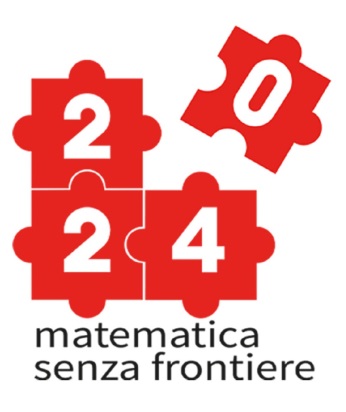 ………………………………….